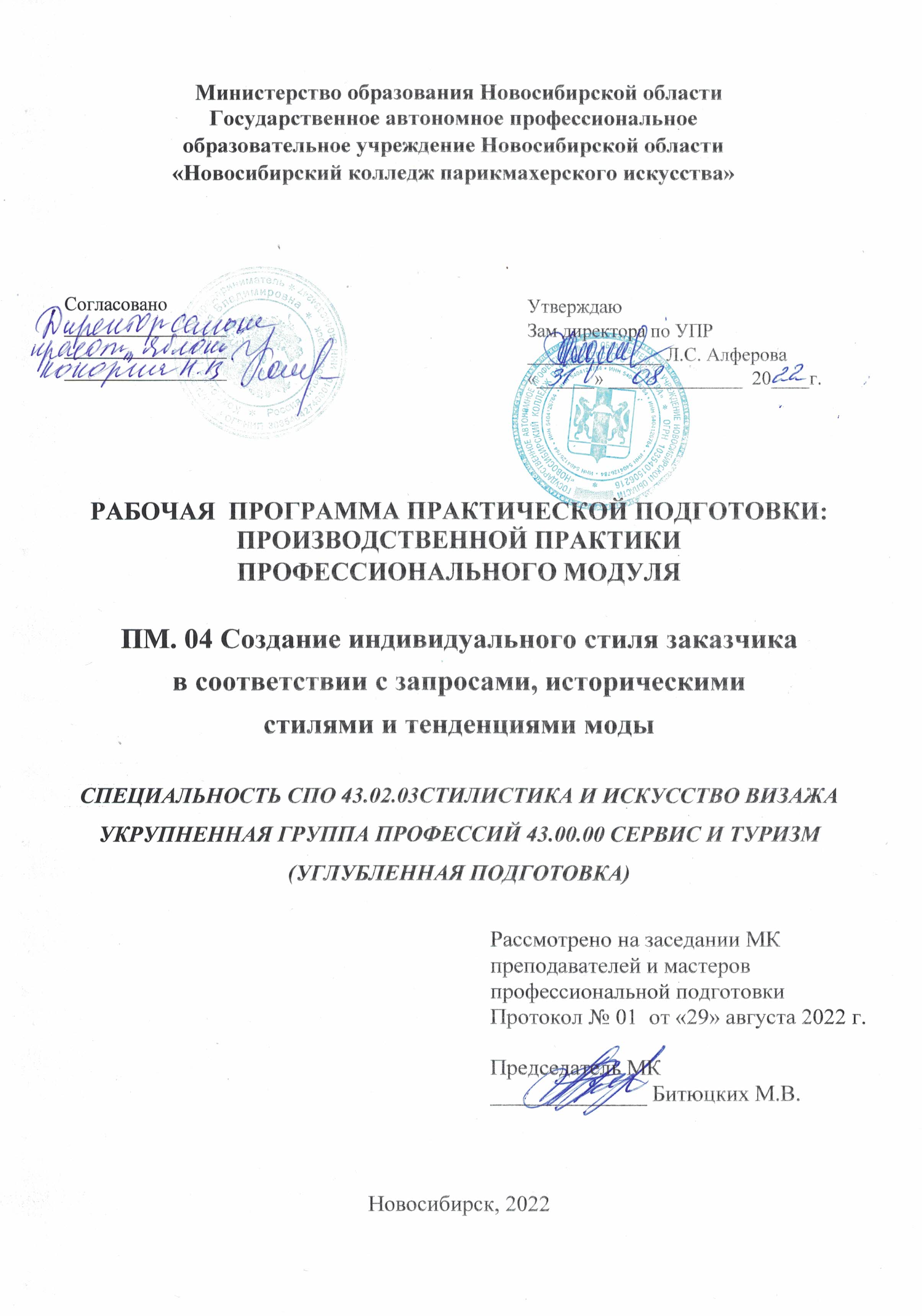 Программа практической подготовки: производственной практики разработана на основе Федерального государственного образовательного стандарта по специальности  среднего профессионального образования 43.02.03Стилистика и искусство визажа, учебного плана по специальности, рабочей программы профессионального модуля ПМ. 04 Создание индивидуального стиля заказчика в соответствии с запросами, историческими стилями и тенденциями моды, Положения о практической подготовке обучающихся, утвержденного приказом Министерства науки и высшего образования РФ и Министерства просвещения РФ от 05.08.2020 г. № 885/390.Организация-разработчик: ГАПОУ НСО «Новосибирский колледж парикмахерского искусства»Разработчики:Семахина М.А., мастер производственного обученияРассмотрена и рекомендована к утверждению на заседании методической комиссии преподавателей и мастеров профессиональной подготовки29.08.2022 г.   протокол № 1 ©  ГАПОУ НСО «Новосибирский колледж парикмахерского искусства», 2022.СОДЕРЖАНИЕПАСПОРТ РАБОЧЕЙ ПРОГРАММЫ производственнойПРАКТИКИОбласть применения программыРабочая программа производственной практики является составной частью программы подготовки специалистов среднего звена, обеспечивающей реализацию Федерального государственного образовательного стандарта по специальности среднего профессионального образования43.02.03Стилистика и искусство визажа в части освоения вида деятельности (ВД): Создание индивидуального стиля заказчика в соответствии с запросами, историческими стилями и тенденциями модыи соответствующих профессиональных компетенций (ПК): ПК 4.1. Организовывать подготовительные работы по обслуживанию заказчика.ПК 4.2. Разрабатывать концепцию образа индивидуального стиля заказчика и коллекции образов.ПК 4.3. Воплощать концепцию образа индивидуального стиля заказчика, создавать коллекции образов.ПК 4.4. Обеспечивать эффективное взаимодействие специалистов с целью создания образа.ПК 4.5. Организовывать заключительные работы по обслуживанию заказчика.Производственная практика реализуется в рамках профессионального модуля ПМ. 04 Создание индивидуального стиля заказчика в соответствии с запросами, историческими стилями и тенденциями моды.Цели и задачи производственной практики:Цель - формирование у обучающихся профессиональных компетенций в условиях реального производства.Задачи: овладение студентами профессиональной деятельностью, развитие профессионального мышления;закрепление, углубление, расширение и систематизация знаний, закрепление практических навыков и умений, полученных при изучении профессионального модуля;проверка профессиональной готовности к самостоятельной трудовой деятельности выпускника.Количество часов на освоение рабочей программы производственной практики Всего 2 недели, 72 часа. РЕЗУЛЬТАТЫ ОСВОЕНИЯ ПРОИЗВОДСТВЕННОЙ ПРАКТИКИ В результате освоения производственной практики обучающийся должен:иметь практический опыт:организации подготовительных работ;выполнения коллажей и эскизов художественного образа;применения профессиональных инструментов;подбора прически, одежды, обуви, аксессуаров в соответствии с эскизом;выполнения визажных работ на основе индивидуального эскиза заказчика;организации деятельности подчиненных;осуществления коррекции услуги;уметь:организовывать подготовительные работы;пользоваться профессиональными инструментами;разрабатывать концепцию образа, выполнять эскиз (рисунок) образа заказчика;разрабатывать коллекции образов;выполнять макияж, фейс-арт, боди-арт, грим в различных техниках на основе индивидуального эскиза образа заказчика;подбирать прическу, одежду, обувь, аксессуары в соответствии с эскизом образа заказчика;работать с готовыми постижерными изделиями и изготавливать самостоятельно декоративные украшения;организовывать деятельность подчиненных;а также развивать общие и профессиональные компетенции. СТРУКТУРА И СОДЕРЖАНИЕ ПРОИЗВОДСТВЕННОЙ ПРАКТИКИ ПП. 04 ПРОФЕССИОНАЛЬНОГО  МОДУЛЯ ПМ. 04 СОЗДАНИЕ ИНДИВИДУАЛЬНОГО СТИЛЯ ЗАКАЗЧИКА В СООТВЕТСТВИИ С ЗАПРОСАМИ, ИСТОРИЧЕСКИМИ СТИЛЯМИ И ТЕНДЕНЦИЯМИ МОДЫУСЛОВИЯ РЕАЛИЗАЦИИ ПРОГРАММЫ ПРОИЗВОДСТВЕННОЙ ПРАКТИКИ Требования к минимальному материально-техническому обеспечению1. Оборудование: пневматический стул для мастера, стул для посетителя, столик для профессиональных препаратов,  стол туалетный, тумбочка, зеркало,  раковина для мытья рук, сушуар, стерилизатор.2. Инструменты, приспособления, инвентарь:   	инструменты, приспособления, принадлежности: инструменты для оказания услуг макияжа, фейс-арта, боди-арта, парикмахерских услуг, индивидуальные лампы, стерилизатор, бактерицидная лампа, водонагреватель, полотенца, салфетки, пеньюар;инвентарь: одноразовые перчатки,  швабра–щетка.3. Средства обучения:	нормативные документы, учебная литература, справочники, журналы мод, средства наглядной информации (стенды, плакаты, фотографии), технические средства обучения (компьютер, DVD-проигрыватель, учебные диски).Информационное обеспечение учебной практикиОсновные источники:Черниченко Т.А., Плотникова И.Ю. Стилистика и создание имиджа. Учебник для студентов учреждений СПО. – М.: Академия, 2018. – 224с.Дополнительные источникиСП 2.1.3678-20 «Санитарно-эпидемиологические требования к эксплуатации помещений, зданий, сооружений, оборудования и транспорта, а также условиям деятельности хозяйствующих субъектов, осуществляющих продажу товаров, выполнение работ или оказание услуг». – Утв. постановлением Главного государственного санитарного врача РФ от 24.12.2020г. № 44 (рег. № 61953 от 30.12.2020). – URL:  https://docs.cntd.ru/document/573275590 Андреева С.В. Имиджелогия: курс лекций. – Изд.: Кем. гос. институт культуры, 2017. – 72 с. Макавеева Н.С. Основы художественного проектирования костюма. Практикум. – М.: ИЦ «Академия», 2008.Флеринская Э.Б. История стилей в костюме. Учебник. – М.: Академия, 2015. – 270с.Периодические издания:Журнал «Долорес. Прически. Косметика. Мода»: ежеквартальный журнал Союза парикмахеров и косметологов России [Текст] [Электр. версия] / учредитель ООО «Издательский дом «Долорес»». - 2018-2022. – URL:  http://doloreslife.ru/Журнал «Парикмахер-стилист-визажист». - М.: ИД «Панорама», 2015-2020. - Режим доступа: https://panor.ru/magazines/parikmakher-stilist-vizazhist.htmlЖурналKi magazin KOSMETIK international. –  2016-2021гг.Общие требования к организации образовательного процесса		Производственная практика проводится в учебно-производственных мастерских колледжа, лабораториях ресурсного центра или организациях индустрии красоты на основе договоров, заключаемых между колледжем и этими организациями.Производственная практика проводится концентрированно, после изучения междисциплинарного курса МДК 04.01. Искусство создания стиля и учебной практики. Продолжительность производственной практики для обучающихся не более 36 часов в неделю. По окончании производственной практики предусмотрен дифференцированный зачет.В течение всего периода практики на студентов распространяются: - правила внутреннего распорядка учебно-производственной мастерской,  колледжа, принимающей организации; - требования охраны труда; - трудовое законодательство Российской Федерации. Колледж контролирует реализацию программы и условия проведения производственной практики организациями, в том числе требования охраны труда, безопасности жизнедеятельности и пожарной безопасности в соответствии с правилами и нормами, в том числе отраслевыми.Кадровое обеспечение образовательного процессаОрганизацию и руководство производственной практикой осуществляют руководители практики от колледжа и от организации.Мастера производственного обучения, которые руководят  производственной практикой, должны иметь высшее образование или среднее специальное образование, соответствующее профилю профессионального модуля и опыт деятельности в организациях соответствующей профессиональной сферы. Мастера должны проходить стажировку в профильных организациях не реже одного раза в три года. Руководителями производственной практики от организации, как правило, назначаются специалисты организаций, имеющие высшее или среднее специальное профессиональное образование.КОНТРОЛЬ И ОЦЕНКА РЕЗУЛЬТАТОВ ОСВОЕНИЯ ПРОИЗВОДСТВЕННОЙ ПРАКТИКИ Результаты производственной практики определяются программой практики, разрабатываемой колледжем. 		Практика завершается дифференцированным зачетом при условии положительного аттестационного листа по практике руководителей практики от организации и колледжа об уровне освоения профессиональных компетенций; наличия положительной характеристики организации на обучающегося/студента по освоению общих компетенций в период прохождения практики; полноты и своевременности представления дневника практики и отчета о практике в соответствии с заданием на практику. Итоговая оценка за практику выставляется по 5–бальной системе и вносится в зачетную книжку.		Результаты прохождения практики представляются обучающимся/студентом в колледж и учитываются при прохождении государственной итоговой аттестации. Обучающиеся/студенты, не прошедшие практику или получившие отрицательную оценку, не допускаются к прохождению государственной итоговой аттестации.Формы и методы контроля и оценки результатов обучения позволяют проверять у обучающихся не только сформированность профессиональных компетенций, но и развитие общих компетенций и обеспечивающих их умений.стр.ПАСПОРТ РАБОЧЕЙ ПРОГРАММЫ Производственной ПРАКТИКИ………………………………………………………………………ПАСПОРТ РАБОЧЕЙ ПРОГРАММЫ Производственной ПРАКТИКИ………………………………………………………………………4РЕЗУЛЬТАТЫ ОСВОЕНИЯ производственной ПРАКТИКИ …….РЕЗУЛЬТАТЫ ОСВОЕНИЯ производственной ПРАКТИКИ …….5структура и содержаниепроизводственной ПРАКТИКИ..структура и содержаниепроизводственной ПРАКТИКИ..7УСЛОВИЯ РЕАЛИЗАЦИИ ПРОГРАММЫ производственной ПРАКТИКИ ………………………………………………………………..УСЛОВИЯ РЕАЛИЗАЦИИ ПРОГРАММЫ производственной ПРАКТИКИ ………………………………………………………………..9КОНТРОЛЬ И ОЦЕНКА РЕЗУЛЬТАТОВ ОСВОЕНИЯ производственной ПРАКТИКИ …………………………………КОНТРОЛЬ И ОЦЕНКА РЕЗУЛЬТАТОВ ОСВОЕНИЯ производственной ПРАКТИКИ …………………………………11Коды фор-мируемых ПК и ОКНаименование результата освоения практикиПК.4.1.Организовывать подготовительные работы по обслуживанию заказчика.ПК.4.2.Разрабатывать концепцию образа индивидуального стиля заказчика и коллекции образов.ПК.4.3.Воплощать концепцию образа индивидуального стиля заказчика, создавать коллекции образов.ПК.4.4.Обеспечивать эффективное взаимодействие специалистов с целью создания образа.ПК.4.5.Организовывать заключительные работы по обслуживанию заказчикаОК 1.Понимать сущность и социальную значимость своей будущей профессии, проявлять к ней устойчивый интерес.ОК 2. Организовывать собственную деятельность, определять методы и способы выполнения профессиональных задач, оценивать их эффективность и качество.ОК 3.Решать проблемы, оценивать риски и принимать решения в нестандартных ситуациях.ОК 4.Осуществлять поиск, анализ и оценку информации, необходимой для постановки и решения профессиональных задач, профессионального и личностного развития.ОК 5.Использовать информационно-коммуникационные технологии для совершенствования профессиональной деятельности.ОК 6.Работать в коллективе и команде, обеспечивать ее сплочение, эффективно общаться с коллегами, руководством, заказчиками.ОК 7.Ставить цели, мотивировать деятельность подчиненных, организовывать и контролировать их работу с принятием на себя ответственности за результат выполнения заданий.ОК 8.Самостоятельно определять задачи профессионального и личностного развития, заниматься самообразованием, осознанно планировать повышение квалификации.ОК 9.Быть готовым к смене технологий в профессиональной деятельностиКоды ПКНаименование вида работыСодержание работыСодержание работыОбъем часовПК 4.1Организация подготовительных работ  при  разработке и создании индивидуального образа заказчика, коллекции образовОрганизация и выполнение подготовительных работ  при  разработке и создании индивидуального образа заказчика, коллекции образов   – подбор инструментов и материалов, проведение дезинфекции и стерилизации контактной зоны6ПК 4.1Соблюдение техники безопасности при применении профессиональных инструментов при  разработке и создании индивидуального образа заказчика, коллекции образов1.Соблюдение техники безопасности при применении профессиональных инструментов при  разработке и создании индивидуального образа заказчика, коллекции образов6ПК 4.2Разработка концепции образа индивидуального стиля заказчика1.Разработка концепции образа индивидуального стиля заказчика  в соответствии с запросами, историческими стилями и тенденциями моды6ПК 4.2Выполнение коллажей и эскизов художественного образа 1.Выполнение коллажей и эскизов художественного образа  в соответствии с запросами, историческими стилями и тенденциями моды6ПК 4.2Разработка коллекции образов заказчика 1.Разработка коллекции образов заказчика в соответствии с запросами, историческими стилями и тенденциями моды6ПК 4.4Организация деятельности подчиненных (специалистов) при  разработке и создании индивидуального образа заказчика, коллекции образов1. Организация деятельности подчиненных (специалистов) при  разработке и создании индивидуального образа заказчика, коллекции образов6ПК 4.3Подбор и выполнение прически  в соответствии с эскизом индивидуального образа заказчика, эскизами коллекции образов 1. Подбор и выполнение прически  в соответствии с эскизом индивидуального образа заказчика, эскизами коллекции образов 6ПК 4.3Подбор одежды, обуви, аксессуаров в соответствии с эскизом индивидуального образа заказчика, эскизами коллекции образов 1.Подбор одежды, обуви, аксессуаров в соответствии с эскизом индивидуального образа заказчика, эскизами коллекции образов 6ПК 4.3Выполнения визажных работ на основе индивидуального эскиза заказчика с соблюдением техники применения инструментов 1.Выполнения визажных работ на основе индивидуального эскиза заказчика с соблюдением техники применения инструментов 6ПК 4.3Выполнения маникюра, фейс-арта, боди-арта  на основе индивидуального эскиза заказчика с соблюдением техники применения инструментов 1.Выполнения маникюра, фейс-арта, боди-арта  на основе индивидуального эскиза заказчика с соблюдением техники применения инструментов 6ПК 4.5Осуществление коррекции услуги при  разработке и создании индивидуального образа заказчика, коллекции образов1.Контроль выполненной работы и осуществление коррекции услуги    при  разработке и создании индивидуального образа заказчика, коллекции образов6ПК 4.5Осуществление коррекции услуги при  разработке и создании индивидуального образа заказчика, коллекции образов2.Выполнение заключительных работ6Дифференцированный зачет1.Создание индивидуального стиля заказчика в соответствии с запросами, историческими стилями и тенденциями моды6ВсегоВсегоВсего72Сроки проведения  - 3 курс 6 семестр   30-31 недели                                                                                Сроки проведения  - 3 курс 6 семестр   30-31 недели                                                                                Сроки проведения  - 3 курс 6 семестр   30-31 недели                                                                                Результаты (освоенные профессиональные компетенции)Основные показатели оценки результатаФормы и методы контроля и оценкиПК 4.1.  Организовывать подготовительные работы по обслуживанию заказчикаПравильность выполнения подготовительных работ по обслуживанию клиентов в соответствии с должностными инструкциями и правиламинаблюдение и экспертная оценка во время выполнения   работ на производственной практикеПК 4.2. Разрабатывать концепцию образа индивидуального стиля заказчика и коллекции образовЯсность и аргументированность обоснования правильности разработки  концепции образа индивидуального стиля заказчика и коллекции образовнаблюдение и экспертная оценка во время выполнения   работ на производственной практикеПК 4.2. Разрабатывать концепцию образа индивидуального стиля заказчика и коллекции образовТочность соблюдения последовательности и правильность выполнения всех этапов разработки концепции образа индивидуального стиля заказчика и коллекции образовнаблюдение и экспертная оценка во время выполнения   работ на производственной практикеПК 4.3. Воплощать концепцию образа индивидуального стиля заказчика, создавать коллекции образов.Точность соблюдения  правил техники безопасности  при выполнении  образа индивидуального стиля заказчика, создании коллекции образовнаблюдение и экспертная оценка во время выполнения   работ на производственной практикеПК 4.3. Воплощать концепцию образа индивидуального стиля заказчика, создавать коллекции образов.Правильность подбора и соблюдения норм расхода препаратов, точность соблюдения времени, затрачиваемого  на выполнение работ, в соответствии с инструкциейнаблюдение и экспертная оценка во время выполнения   работ на производственной практикеПК 4.3. Воплощать концепцию образа индивидуального стиля заказчика, создавать коллекции образов.Демонстрация профессионального владения приемами   выполнения образа индивидуального стиля заказчика в соответствии с инструкциейнаблюдение и экспертная оценка во время выполнения   работ на производственной практикеПК 4.3. Воплощать концепцию образа индивидуального стиля заказчика, создавать коллекции образов.Точность соблюдения последовательности и правильность выполнения всех этапов и приемов создания образа индивидуального стиля заказчиканаблюдение и экспертная оценка во время выполнения   работ на производственной практикеПК 4.4. Обеспечивать эффективное взаимодействие специалистов с целью создания образа.Точность соблюдения и эффективность применения правил взаимодействия с коллегами при организации  работы коллектива исполнителейнаблюдение и экспертная оценка во время выполнения   работ на производст венной практикеэкспертная  оценка выполнения технологической задачиПК 4.4. Обеспечивать эффективное взаимодействие специалистов с целью создания образа.Точность формулировок, ясность и аргументированность объяснения  постановки цели и заданий, обоснования мотивации деятельности коллегнаблюдение и экспертная оценка во время выполнения   работ на производст венной практикеэкспертная  оценка выполнения технологической задачиПК 4.4. Обеспечивать эффективное взаимодействие специалистов с целью создания образа.Эффективность организации деятельности подчиненных, своевременность и правильность контроля за результатами выполнения заданийнаблюдение и экспертная оценка во время выполнения   работ на производст венной практикеэкспертная  оценка выполнения технологической задачиПК 4.5. Организовывать заключительные работы по обслуживанию заказчикаТочность  соблюдения очередности этапов выполнения заключительных работ по обслуживанию заказчиковнаблюдение и экспертная оценка во время выполнения   работ на производственной практикеПК 4.5. Организовывать заключительные работы по обслуживанию заказчикаТочность соблюдения   критериев оценки работнаблюдение и экспертная оценка во время выполнения   работ на производственной практикеРезультаты (освоенные общие компетенции)Основные показатели оценки результатаФормы и методы контроля и оценкиОК 1. Понимать сущность и социальную значимость своей будущей профессии, проявлять к ней устойчивый интересДемонстрация понимания  сущности и социальной значимости своей будущей профессии, демонстрация интереса к будущей профессииУспешное прохождение учебной и производственной практикиУчастие в профессиональных конкурсах, в научно-практических конференциях, в социальных проектах, связанных с профессиейЭкспертное наблюдение и оценка при  выполнении работ на производственной практикеАнализ участия обучающихся во внеурочных мероприятиях, конкурсах, проектах связанных с профессиейОК 2. Организовывать собственную деятельность, определять методы и способы выполнения профессиональных задач, оценивать их эффективность и качество.Обоснование выбора и применения методов и способов решения профессиональных задач в области разработки технологических процессов; демонстрация эффективности и качества выполнения профессиональных задачУспешное прохождение учебной и производственной практикиУчастие во внутриколледжном  самоуправлении (по выбору)Экспертное наблюдение и оценка при  выполнении работ на производственной практикеАнализ отзывов о прохождении практики обучающимися (характеристик по практике)Анализ участия обучающихся в самоуправленииОК 3. Решать проблемы, оценивать риски и принимать решения в нестандартных ситуациях.Демонстрация профессиональной готовности:анализировать рабочую ситуацию, осуществлять текущий и итоговый контроль, оценку собственной деятельности, находить и применять способы коррекции, принимать технологические решения в стандартных и нестандартных ситуациях и нести за них ответственностьЭкспертное наблюдение и оценка при  выполнении работ на производственной практикеАнализ самоотчетов обучающихся по производственной практикеАнализ анкет обучающихсяОК 4. Осуществлять поиск, анализ и оценку информации, необходимой для постановки и решения профессиональных задач, профессионального и личностного развития.Нахождение и использование информации для эффективного выполнения профессиональных задач, профессионального и личностного развитияИспользование различных источников информации – профессиональная литература, интернет и др.Успешное участие в учебных проектах, научно-практических конференциях и др.Поиск литературы по каталогуРабота  с интернетом, электронными информационными ресурсамиЭкспертное наблюдение и оценка при  выполнении работ на производственной практикеОК 5. Использовать информационно-коммуникационные технологии для совершенствования профессиональной деятельности.Демонстрация навыков использования информационно-коммуникационных технологий (ИКТ) в профессиональной деятельности, готовности к применению ИКТ при подготовке электронных презентаций, защите рефератов, участии в научно-практических конференциях и др. Экспертное наблюдение и оценка демонстрации навыков использования ИКТАнализ результатов участия обучающихся в учебных проектах, научно-практических конференциях и др.Экспертное наблюдение и оценка при  выполнении работ на производственной практикеОК 6. Работать в коллективе и команде, обеспечивать ее сплочение, эффективно общаться с коллегами, руководством, заказчиками.Демонстрация коммуникативной готовности:к взаимодействию с обучающимися, преподавателями и мастерами в ходе обучения, с клиентами в ходе прохождения учебной и производственной практикЭкспертное наблюдение и оценка взаимодействия с преподавателями, мастерами п/о, одногруппниками  во время учебно-производственного процесса Экспертное наблюдение и оценка взаимодействия с руководством, коллегами и клиентами во время производственной практикиАнализ результатов участия во внеурочных мероприятиях – соревнованиях, конкурсах проф. мастерства и др.ОК 7. Ставить цели, мотивировать деятельность подчиненных, организовывать и контролировать их работу с принятием на себя ответственности за результат выполнения заданий.Демонстрация профессиональной готовности:ставить цели, мотивировать деятельность подчиненных, организовывать и контролировать их работу с принятием на себя ответственности за результат выполнения заданийЭкспертное наблюдение и оценка взаимодействия с преподавателями, мастерами п/о, одногруппниками  во время учебно-производственного процесса Экспертное наблюдение и оценка взаимодействия с руководством, коллегами и клиентами во время производственной практикиОК 8. Самостоятельно определять задачи профессионального и личностного развития, заниматься самообразованием, осознанно планировать повышение квалификации.Демонстрация профессиональной готовности:самостоятельно определять задачи профессионального и личностного развития, заниматься самообразованием, осознанно планировать повышение квалификацииУчастие в мастер-классах, семинарах, вебинарахЭкспертное наблюдение и оценка при  выполнении работ на производственной практикеАнализ отзывов о прохождении практики обучающимися (характеристик по практике)Анализ участия в мастер-классах, семинарах, вебинарахОК 9. Быть готовым к смене технологий в профессиональной деятельности.Демонстрация готовности к смене технологий в профессиональной деятельностиЭкспертное наблюдение и оценка при  выполнении работ на производственной практике